Congress Word Puzzle    Civics					Name:______________________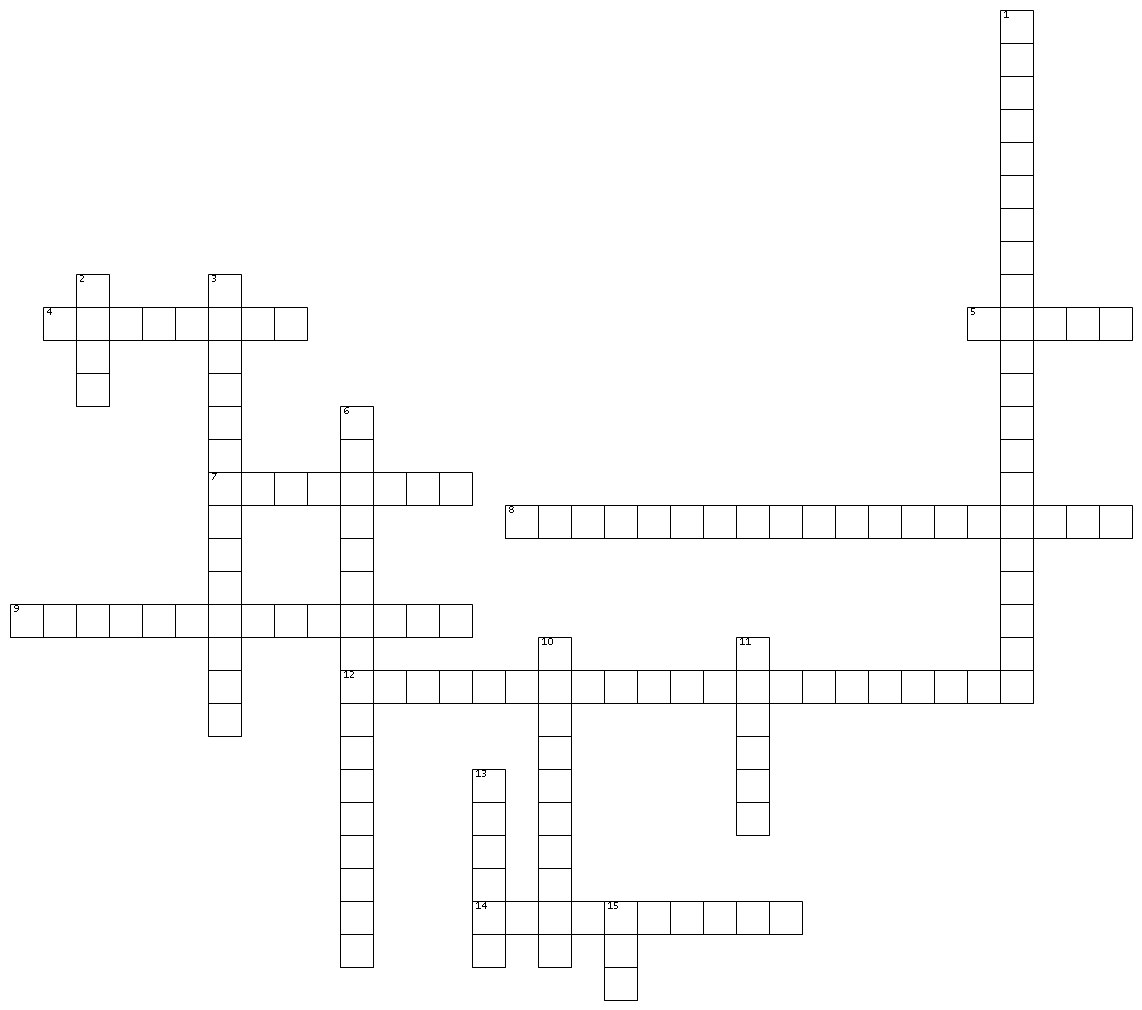 ACROSS
4. Members of the Senate serve for how many years?
5. Word used to describe how long a person serves after winning an election.
7. Members of the House serve for how many years?
8. The lower chamber is called?
9. Drawing districts to an unfair advantage for a political party
12. The number of members in Congress
14. Age you have to be to serve in House of Rep's?

DOWN
1. The number of people who serve in the House of Rep's
2. Legislation being considered by Congress is called?
3. Senator who leads the Senate day to day?
6. Name of the leader of the House of Reps
10. The number of people who serve in the senate
11. Age you have to be to serve in Senate?
13. The upper chamber is called?
15. How many levels in Congress?